Информационная карта наставника  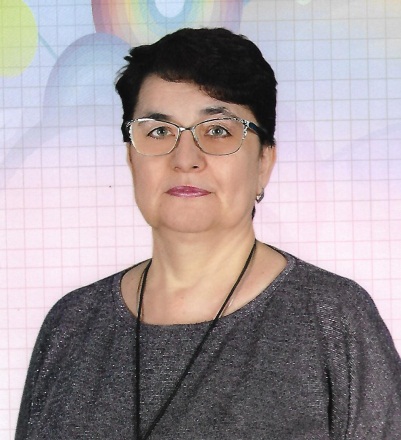 Шатога Елена Евгеньевна (ФИО) Учитель начальных классов (должность) МБОУ Мечетинская СОШ  (наименование образовательной организации) 1. Общие сведения  1. Общие сведения  Дата рождения (день, месяц, год) 10.06.1969г. 2. Работа  2. Работа  Общий трудовой и педагогический стаж (полных лет на момент заполнения карты) 30 годЗанимаемая должность Учитель начальных классовКвалификационная категория ВысшаяПочетные звания и награды (наименования и даты получения) 3. Образование 3. Образование Название и год окончания учреждения профессионального образования  ФГУБОУВО «Ростовский государственный экономический университет (РИНХ)» г. Ростова-на-Дону, 2018г.Специальность, квалификация по диплому Учитель начальных классов. Контакты  Контакты Рабочий адрес с индексом  347750 Ростовская область, Зерноградский район, станица Мечетинская, ул.Ленина, 68 Рабочий телефон  8 863-59-1-80 Электронная почта  lenochka1006@bk.ru 